A proposta do Workshop quer convidar profissionais e estudantes da Arquitetura e Urbanismo para desenvolver em cinco dias um projeto arquitetônico de transformação física e conceitual de um “Espaço” num “Lugar”, partindo de três elementos estruturantes, ao saber: teoria da mudança como modelo de controle do processo projetual, elementos de psicologia ambiental para a percepção, leitura e transformação do espaço vivenciado e a Virtual Reality (VR) aplicada ao desenvolvimento projetual. O Objeto O terreno escolhido se encontra no Departamento de Arquitetura e Urbanismo e Design (DAUD). É uma área que há muito está subutilizada, inadequada ao uso, permanecendo esquecida. Em contrapartida, é possível reorganizar ideias, conceitos, necessidades que podem surgir nesta porção de campus potencialmente interessante para o desenvolvimento de ambientes de encontro, caminhos, permanência, trabalho, (re)estabelecendo limites e novas formas de relação com a cidade e com a própria universidade, assumindo, assim, uma nova identidade e, talvez, até um ponto de referência fundamental para a comunidade acadêmica e a cidade. A Metodologia Ao longo dos cinco dias os envolvidos no workshop terão a oportunidade de receber informações diferenciadas sobre três temáticas chaves da proposta de projeto. Teoria da Mudança como modelo de controle do processo projetual. Uma das problemáticas principais do desenvolvimento de um Projeto arquitetônico é como realizar o continuo controle, verificação e validação das escolhas projetuais ao longo, e não na conclusão, do processo. A teoria da Mudança aplicada ao Projeto Arquitetônico permite isto. Elemento de Psicologia Ambiental aplicados ao Projeto arquitetônico. A Psicologia Ambiental estuda a pessoa em seu contexto, tendo como tema central as inter-relações - e não somente as relações- entre a pessoa e o meio ambiente físico e social. Então, se a especificidade da Psicologia Ambiental é a de analisar como o indivíduo avalia e percebe o ambiente e, ao mesmo tempo, como ele está sendo influenciado por esse mesmo ambiente, este processo será aplicado ao projeto arquitetônico. Virtual Reality (VR) aplicada ao desenvolvimento projetual. O uso de uma representação imersiva permite uma oportunidade para uma maior compreensão imediata dos elementos do projeto ainda na sua fase de desenvolvimento. A ideia metodológica central do Workshop é, portanto, convidar os envolvidos para um processo de compartilhamento de produção intelectual, de projetos arquitetônicos e de geração de conhecimento em um único momento interdisciplinar, circunscrito em breves, mas densos, exercícios de reflexão sobre o “lugar” como espaço de (re)apropriação seja física seja de significados e significantes, de (re)saliência e (re)socialização consciente. O prefixo RE, do latim "fazer acontecer novamente", é enfim, o método conceitual escolhido para este exercício de projeto. O Produto esperado Os produtos gráficos esperados do workshop em BIM (Archicad preferencialmente) serão de suporte a apresentação final do projeto mediante uma seção de Representação imersiva –VR da Proposta projetual de cada grupo. As propostas de Projetos serão obtidas em etapas de análise sequenciais, a partir da aproximação cada vez maior em relação ao espaço de intervenção, resultando em propostas projetuais (re)desenhadas em equipe, após constante avaliação, discussão e testagem de hipóteses. A proximidade com o lugar físico, objeto do projeto, possibilita metodologicamente momentos dedicados a visitas físicas, vivência e a permanência na área escolhida. O Público alvo Ressaltamos que o Workshop prevê o envolvimento de estudantes e profissionais, formando um grupo fortemente heterogêneo, elemento que agrega, enriquece e dinamiza o processo projetual.Possível também a presencia hibrida, em remoto para permitir a participação de interessando fora de Fortaleza ou com preocupações de segurança sanitária devido ao Covid. O Lugar O Workshop terá lugar no Departamento de Arquitetura e Urbanismo (DAUD) da UFC e na sede do IAB Ceará. Os lugares serão previamente organizados, higienizados e equipados a fim de acolher os envolvidos em total segurança sanitária, com todos os protocolos rigidamente respeitados. O Hibrido O workshop é pensado como um momento presencial dos envolvidos. Por outro lado teremos a participação do Portugal em remoto do Prof. Arq. Alberto Collet e isso nos leva ao desafio do hibrido. Portanto, o Workshop será aberto a participação em remoto para quem não poderá ser fisicamente presente. Os Protocolos de segurança As atividades presenciais atenderão as indicações sanitárias estaduais e federais além do “Protocolo Institucional de Biossegurança da UFC”, no especifico: distancia de segurança de 2m, higienização constante e uso de mascaras protetivas. Constate monitoramento de sintomas. Os Valores 50 R$ estudantes – 200 R$ profissionais Parte dos fundos serão reinvestidos em melhorias do DAUD Envia com formulario de inscrição até o dia 22 de fevreiro de 2023 para espaco.esquecido@gmail.com A Carga horaria Carga horaria: 32h Premio O grupo indicado com ganhador do workshop pela Comissão externa formada pelo Representante do IAB, Representante do DAUD e um profissional, ganhará um prêmio além de um reconhecimento oficial. Certificados Certificado de participação da DAUD-UFC + Certificado de participação do IAB-CE PROGRAMAÇÃO E ORGANIZAÇÃO Escaneja o código QR e paga a inscrição 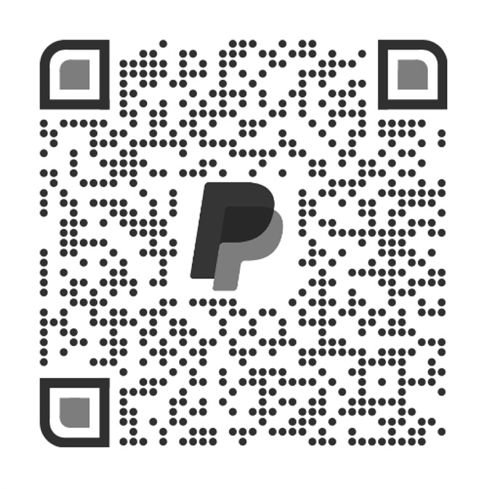 Organização: IAB-CE e DAUD-UFC
Inscrições e Gestão financeira: IAB-CE - Conta bancaria do IAB-CE
Coordenação do workshop: Prof. Mario Fundarò e Prof. Alberto Collet
Convidados:
Dra. Zulmira Áurea Cruz Bomfim, especialista em Psicologia Ambiental da Faculdade de Psicologia - UFC
Dr. Arq. Daniel Ribeiro Cardoso- especialista em Virtual reality e modelagem da informação do Departamento de Arquitetura e Urbanismo e Design-UFC Sede: parte do Workshop será realizado no DAUD e parte no IAB-CE
Data: 27 de Fevereiro- 3 de Março 2023
Número de participantes: 50 lugares 